           Miejsce realizacji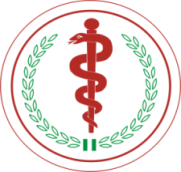                                                          Oddział/Pracownia/Zakład          4   Wojskowy  Szpital  Kliniczny z  Polikliniką                 SPZOZ we Wrocławiu                                       50 – 981  Wrocław, ul. R . Weigla 5                    tel./ fax 261 660-……………..------------------------------------------------------------------------Nazwa FirmyPełny adres: kod pocztowy, ulica, numer lokalutel………………...fax………………..Proszę o przekazanie sprzętu medycznego nr umowy: ………pełny numer umowy……………….Wykonawca		                                                                               ……………………………………………… Ordynator Oddziału/ Pielęgniarka koordynująca                                             ……………………………………………Wydział Zaopatrzenia Medycznego                                                                     ……………………………………………..                                                                                                           Data przekazania/odbioru sprzętu i podpis           Miejsce realizacji                                                         Oddział/Pracownia/Zakład          4   Wojskowy  Szpital  Kliniczny z  Polikliniką                 SPZOZ we Wrocławiu                                       50 – 981  Wrocław, ul. R . Weigla 5                    tel./ fax 261 660-……………..------------------------------------------------------------------------Nazwa FirmyPełny adres: kod pocztowy, ulica, numer lokalutel………………...  / fax………………..Uprzejmie informuję, że dnia…………..zostały zużycie:      -     Numer historii chorobyIlość i rodzajNumer seryjny zużytego  sprzętu…………………………………..Miejsce na fiszki (nalepki):Proszę o uzupełnienie stanu magazynowego oraz o wystawienie faktury VAT za w/w produkt/-ty……………………                                                                                                                      ………………………………………                                                              data			                                                                        podpis           Miejsce realizacji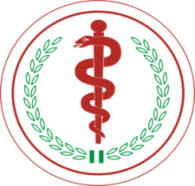                                                          Oddział/Pracownia/Zakład          4   Wojskowy  Szpital  Kliniczny z  Polikliniką                 SPZOZ we Wrocławiu                                       50 – 981  Wrocław, ul. R . Weigla 5                    tel./ fax 261 660-……………..------------------------------------------------------------------------Nazwa Firmy:       Pełny adres: kod pocztowy, ulica, numer lokalutel………………... / fax………………..Proszę o odbiór sprzętu medycznego nr umowy: ………pełny numer umowy……………….……………………………………………………….   Data odbioru sprzętuWykonawca	                                                                          ………………….…………………          podpisOrdynator Oddzialu/ Pielęgniarka koordynująca	       ………………………………………  .podpisWydział Zaopatrzenia Medycznego                        	                    ……………………… ………………podpisZałącznik nr 3d do  SWZ  dotyczy: postępowania prowadzonego w trybie podstawowym na dostawę transmiterów kompatybilnych z urządzeniami do elektroterapii dla Pracowni Elektrofizjologii; znak sprawy: 4 WSzKzP.SZP.2612.95.2023( wzór)				Lista pracowników Wykonawcyuprawnionych do realizacji zadań wynikających z umowy nr …………………………..…., spełniających wymogi niniejszej umowy…………..…dnia……………                                    .................................................................. podpis i  pieczęć  osób wskazanych w dokumencieuprawniającym do występowania w obrocie prawnym lub posiadających pełnomocnictwo…………………………………..(nazwa i adres wykonawcy)Załącznik nr 3a do SWZdotyczy: postępowania prowadzonego w trybie podstawowym na dostawę transmiterów kompatybilnych z urządzeniami do elektroterapii dla Pracowni Elektrofizjologii; znak sprawy: 4 WSzKzP.SZP.2612.95.2023dotyczy: postępowania prowadzonego w trybie podstawowym na dostawę transmiterów kompatybilnych z urządzeniami do elektroterapii dla Pracowni Elektrofizjologii; znak sprawy: 4 WSzKzP.SZP.2612.95.2023dotyczy: postępowania prowadzonego w trybie podstawowym na dostawę transmiterów kompatybilnych z urządzeniami do elektroterapii dla Pracowni Elektrofizjologii; znak sprawy: 4 WSzKzP.SZP.2612.95.2023DOTYCZY (PRZEKAZANIA) - PROTOKÓŁ PRZEKAZANIA TOWARU / SPRZĘTU MEDYCZNEGODOTYCZY (PRZEKAZANIA) - PROTOKÓŁ PRZEKAZANIA TOWARU / SPRZĘTU MEDYCZNEGODOTYCZY (PRZEKAZANIA) - PROTOKÓŁ PRZEKAZANIA TOWARU / SPRZĘTU MEDYCZNEGOPAKIET NR …………………….Pełna nazwa sprzętu medycznegoPAKIET NR …………………….Pełna nazwa sprzętu medycznegoPAKIET NR …………………….Pełna nazwa sprzętu medycznegoPAKIET NR …………………….Pełna nazwa sprzętu medycznegoPAKIET NR …………………….Pełna nazwa sprzętu medycznegoPAKIET NR …………………….Pełna nazwa sprzętu medycznegoPAKIET NR …………………….Pełna nazwa sprzętu medycznegoPAKIET NR …………………….Pełna nazwa sprzętu medycznegoPAKIET NR …………………….Pełna nazwa sprzętu medycznegolp.Przedmiot umowyJednostka miaryCena jednostkowa nettoCena jednostkowa bruttoIlość sztuk przyjęta  do Oddziału/ Pracowni zgodnie z zawartą umowąWartość nettoWartość bruttonazwa producenta, numer katalogowy1Pełna nazwa sprzętu medycznego zgodnie z zawartą umowąsztuka2Pełna nazwa sprzętu medycznego zgodnie z zawartą umowąsztuka3Pełna nazwa sprzętu medycznego zgodnie z zawartą umowąsztuka4Pełna nazwa sprzętu medycznego zgodnie z zawartą umowąsztuka(…)(…)(…)(…)(…)(…)(…)(…)(…)RAZEM PAKIET ……….RAZEM PAKIET ……….RAZEM PAKIET ……….RAZEM PAKIET ……….RAZEM PAKIET ……….RAZEM PAKIET ……….…………………………………..(nazwa i adres wykonawcy)Załącznik nr 3b do SWZdotyczy: postępowania prowadzonego w trybie podstawowym na dostawę transmiterów kompatybilnych z urządzeniami do elektroterapii dla Pracowni Elektrofizjologii; znak sprawy: 4 WSzKzP.SZP.2612.95.2023dotyczy: postępowania prowadzonego w trybie podstawowym na dostawę transmiterów kompatybilnych z urządzeniami do elektroterapii dla Pracowni Elektrofizjologii; znak sprawy: 4 WSzKzP.SZP.2612.95.2023dotyczy: postępowania prowadzonego w trybie podstawowym na dostawę transmiterów kompatybilnych z urządzeniami do elektroterapii dla Pracowni Elektrofizjologii; znak sprawy: 4 WSzKzP.SZP.2612.95.2023DOTYCZY (ZUŻYCIA) - PROTOKÓŁ ZUŻYCIA JEDNORAZOWEGO SPRZĘTU DO ZABIEGUDOTYCZY (ZUŻYCIA) - PROTOKÓŁ ZUŻYCIA JEDNORAZOWEGO SPRZĘTU DO ZABIEGUDOTYCZY (ZUŻYCIA) - PROTOKÓŁ ZUŻYCIA JEDNORAZOWEGO SPRZĘTU DO ZABIEGU…………………………………..(nazwa i adres wykonawcy)Załącznik nr 3c do SWZdotyczy: postępowania prowadzonego w trybie podstawowym na dostawę transmiterów kompatybilnych z urządzeniami do elektroterapii dla Pracowni Elektrofizjologii; znak sprawy: 4 WSzKzP.SZP.2612.95.2023dotyczy: postępowania prowadzonego w trybie podstawowym na dostawę transmiterów kompatybilnych z urządzeniami do elektroterapii dla Pracowni Elektrofizjologii; znak sprawy: 4 WSzKzP.SZP.2612.95.2023dotyczy: postępowania prowadzonego w trybie podstawowym na dostawę transmiterów kompatybilnych z urządzeniami do elektroterapii dla Pracowni Elektrofizjologii; znak sprawy: 4 WSzKzP.SZP.2612.95.2023DOTYCZY (ODBIORU) - PROTOKÓŁ ODBIORU TOWARU / SPRZĘTU MEDYCZNEGO DOTYCZY (ODBIORU) - PROTOKÓŁ ODBIORU TOWARU / SPRZĘTU MEDYCZNEGO DOTYCZY (ODBIORU) - PROTOKÓŁ ODBIORU TOWARU / SPRZĘTU MEDYCZNEGO PAKIET NR …………………….Pełna nazwa sprzętu medycznegoPAKIET NR …………………….Pełna nazwa sprzętu medycznegoPAKIET NR …………………….Pełna nazwa sprzętu medycznegoPAKIET NR …………………….Pełna nazwa sprzętu medycznegoPAKIET NR …………………….Pełna nazwa sprzętu medycznegoPAKIET NR …………………….Pełna nazwa sprzętu medycznegoPAKIET NR …………………….Pełna nazwa sprzętu medycznegoPAKIET NR …………………….Pełna nazwa sprzętu medycznegoPAKIET NR …………………….Pełna nazwa sprzętu medycznegolp.Przedmiot umowyJednostka miaryCena jednostkowa nettoCena jednostkowa bruttoIlość sztuk przyjęta  do Oddziału/ Pracowni zgodnie z zawartą umowąWartość nettoWartość bruttonazwa producenta, numer katalogowy1Pełna nazwa sprzętu medycznego zgodnie z zawartą umowąsztuka2Pełna nazwa sprzętu medycznego zgodnie z zawartą umowąsztuka3Pełna nazwa sprzętu medycznego zgodnie z zawartą umowąsztuka(…)(…)(…)(…)(…)(…)(…)(…)(…)RAZEM PAKIET ……….RAZEM PAKIET ……….RAZEM PAKIET ……….RAZEM PAKIET ……….RAZEM PAKIET ……….RAZEM PAKIET ……….Lp.Imię i nazwiskoNr telefonuAdres e-mail